M O T I EVan kwetsbare naar kansrijke buurt. Deze motie hoort bij het Voorstel tot het instellen van een reserve 'Van kwetsbare buurt naar kansrijke buurt' De volgende partij dient dit voorstel in: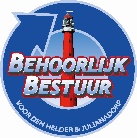 We stellen de raad voor om het volgende besluit te nemen:We vinden dat:in de vergadering van de commissie Maatschappelijke ontwikkeling van 29 januari 2024 over de besteding van de 1,1 miljoen euro geen duidelijkheid is gegeven over hoe dit bedrag zal worden besteed. We stellen vast dat:1.	wij signalen krijgen dat de veiligheidsoverleggen in de buurten gemist worden;er toentertijd zelfs vraag vanuit andere buurten was om naast Visbuurt en Tuindorp deze overleggen ook in hun buurt op te tuigen;bij deze overleggen de bewoners belangenvereniging aanwezig waren, met daarnaast de politie, welzijnswerk, verslavingszorg, in de Visbuurt DNO, de Omring, Woningstichting en de (sociale) wijkconciërge van de gemeente;dit een goed beeld gaf van wat er speelde in de wijk;de organisaties die bij deze overleggen aanwezig zijn problemen en aandachtspunten meenamen en direct konden behandelen;op deze wijze de bewoners belangenvereniging bij het wijkgericht werken direct betrokken worden, wat bijdraagt aan sociale cohesie in de buurten;door het geven van een belangrijke rol aan bewoners belangenverenigingen in de leefbaarheid van hun eigen buurt/wijk de burgerparticipatie hiermee wordt gestimuleerd;de combinatie sociale (bijvoorbeeld helpen bij aanvraag / burenruzie) en technische (bijvoorbeeld defecte verlichting) wijkconciërges, met op meerdere plekken laagdrempelige spreekuren van de (sociale) wijkconciërge, zeer welkom zijn en gemist worden;Behoorlijk Bestuur voor Den Helder & Julianadorp al sinds 2018 aandringt op het invoeren van sociale wijkconciërges;de technische wijkconciërges met bewoners in gesprek komen (achter de voordeur) en zo nodig de sociale wijkconciërges kunnen inschakelen. Dit een goed werkend concept is dat al jaren door Woningstichting wordt gehanteerd;dit concept ook voor de gemeente en haar bewoners goed zal werken. We geven het college van burgemeester en wethouders opdracht om:1.	het beschikbaar gestelde budget van 1,1 miljoen euro in te zetten om de veiligheidsoverleggen in buurten, naar voorbeeld van de eerdere veiligheidsoverleggen in de Visbuurt en Tuindorp, weer op te tuigen; 2.	naast de technische wijkconciërges twee sociaal wijkconciërges in te stellen en deze ruimtevrager met prioriteit op te nemen in de Kadernota 2025-2028.  Ondertekening van de fractie: S. Hamerslag